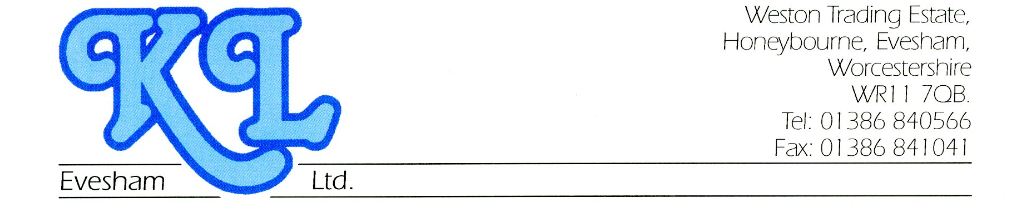             Bathroom accessories for allKL Evesham believes in leading the way in customer service and changing to meet the needs of the futureCREDIT FACILITY APPLICATIONPLEASE ANSWER ALL QUESTIONS AND RETURN UNDER YOUR BUSINESS    LETTER PAPER	PLEASE ANSWER ALL QUESTIONS AND RETURN UNDER YOUR BUSINESS    LETTER PAPER	PLEASE ANSWER ALL QUESTIONS AND RETURN UNDER YOUR BUSINESS    LETTER PAPER	PLEASE ANSWER ALL QUESTIONS AND RETURN UNDER YOUR BUSINESS    LETTER PAPER	PLEASE ANSWER ALL QUESTIONS AND RETURN UNDER YOUR BUSINESS    LETTER PAPER	PLEASE ANSWER ALL QUESTIONS AND RETURN UNDER YOUR BUSINESS    LETTER PAPER	PLEASE ANSWER ALL QUESTIONS AND RETURN UNDER YOUR BUSINESS    LETTER PAPER	Company Name (in full)Company Name (in full)Company Name (in full)Trading AddressTrading AddressPostcodeTel:Tel:Fax:Registered Office AddressRegistered Office AddressRegistered Office AddressPost CodeTel:Fax:Years EstablishedYears EstablishedCompany Registration No.Company Registration No.Company Registration No.VAT Registration No.VAT Registration No.Proprietors/Directors Names andProprietors/Directors Names andProprietors/Directors Names andAddressesAddressesHead of AccountsHead of AccountsHead of PurchasingHead of PurchasingName of BankName of BankBranch AddressBranch AddressSort CodeAccount No.Trade ReferencesTrade References1	2This is an application for Credit Facility to be opened in my/our name. I/We agree to your terms and conditions set forth in the Standard Conditions of Business overleaf and understand that the credit facilities may be reviewed if payment is not made within the terms of paragraph 5.4 overleaf or other written agreement.This is an application for Credit Facility to be opened in my/our name. I/We agree to your terms and conditions set forth in the Standard Conditions of Business overleaf and understand that the credit facilities may be reviewed if payment is not made within the terms of paragraph 5.4 overleaf or other written agreement.This is an application for Credit Facility to be opened in my/our name. I/We agree to your terms and conditions set forth in the Standard Conditions of Business overleaf and understand that the credit facilities may be reviewed if payment is not made within the terms of paragraph 5.4 overleaf or other written agreement.This is an application for Credit Facility to be opened in my/our name. I/We agree to your terms and conditions set forth in the Standard Conditions of Business overleaf and understand that the credit facilities may be reviewed if payment is not made within the terms of paragraph 5.4 overleaf or other written agreement.This is an application for Credit Facility to be opened in my/our name. I/We agree to your terms and conditions set forth in the Standard Conditions of Business overleaf and understand that the credit facilities may be reviewed if payment is not made within the terms of paragraph 5.4 overleaf or other written agreement.This is an application for Credit Facility to be opened in my/our name. I/We agree to your terms and conditions set forth in the Standard Conditions of Business overleaf and understand that the credit facilities may be reviewed if payment is not made within the terms of paragraph 5.4 overleaf or other written agreement.This is an application for Credit Facility to be opened in my/our name. I/We agree to your terms and conditions set forth in the Standard Conditions of Business overleaf and understand that the credit facilities may be reviewed if payment is not made within the terms of paragraph 5.4 overleaf or other written agreement.This is an application for Credit Facility to be opened in my/our name. I/We agree to your terms and conditions set forth in the Standard Conditions of Business overleaf and understand that the credit facilities may be reviewed if payment is not made within the terms of paragraph 5.4 overleaf or other written agreement.This is an application for Credit Facility to be opened in my/our name. I/We agree to your terms and conditions set forth in the Standard Conditions of Business overleaf and understand that the credit facilities may be reviewed if payment is not made within the terms of paragraph 5.4 overleaf or other written agreement.This is an application for Credit Facility to be opened in my/our name. I/We agree to your terms and conditions set forth in the Standard Conditions of Business overleaf and understand that the credit facilities may be reviewed if payment is not made within the terms of paragraph 5.4 overleaf or other written agreement.This is an application for Credit Facility to be opened in my/our name. I/We agree to your terms and conditions set forth in the Standard Conditions of Business overleaf and understand that the credit facilities may be reviewed if payment is not made within the terms of paragraph 5.4 overleaf or other written agreement.We understand that until the facility is granted goods will only be supplied on a pro-forma basis.We understand that until the facility is granted goods will only be supplied on a pro-forma basis.We understand that until the facility is granted goods will only be supplied on a pro-forma basis.We understand that until the facility is granted goods will only be supplied on a pro-forma basis.We understand that until the facility is granted goods will only be supplied on a pro-forma basis.We understand that until the facility is granted goods will only be supplied on a pro-forma basis.We understand that until the facility is granted goods will only be supplied on a pro-forma basis.We understand that until the facility is granted goods will only be supplied on a pro-forma basis.We understand that until the facility is granted goods will only be supplied on a pro-forma basis.I/We wish to apply for a credit facility of   £I/We wish to apply for a credit facility of   £I/We wish to apply for a credit facility of   £I/We wish to apply for a credit facility of   £Signed on behalf of the Applicant/Company  _____________________________________  Date  _________________Signed on behalf of the Applicant/Company  _____________________________________  Date  _________________Signed on behalf of the Applicant/Company  _____________________________________  Date  _________________Signed on behalf of the Applicant/Company  _____________________________________  Date  _________________Signed on behalf of the Applicant/Company  _____________________________________  Date  _________________Signed on behalf of the Applicant/Company  _____________________________________  Date  _________________Signed on behalf of the Applicant/Company  _____________________________________  Date  _________________Signed on behalf of the Applicant/Company  _____________________________________  Date  _________________Signed on behalf of the Applicant/Company  _____________________________________  Date  _________________Signed on behalf of the Applicant/Company  _____________________________________  Date  _________________Signed on behalf of the Applicant/Company  _____________________________________  Date  _________________Name (Block Capitals Please)  __________________________________  Status  _____________________________Name (Block Capitals Please)  __________________________________  Status  _____________________________Name (Block Capitals Please)  __________________________________  Status  _____________________________Name (Block Capitals Please)  __________________________________  Status  _____________________________Name (Block Capitals Please)  __________________________________  Status  _____________________________Name (Block Capitals Please)  __________________________________  Status  _____________________________Name (Block Capitals Please)  __________________________________  Status  _____________________________Name (Block Capitals Please)  __________________________________  Status  _____________________________Name (Block Capitals Please)  __________________________________  Status  _____________________________Name (Block Capitals Please)  __________________________________  Status  _____________________________Name (Block Capitals Please)  __________________________________  Status  _____________________________Delivery Address     (if different to Trading Address).Delivery Address     (if different to Trading Address).Delivery Address     (if different to Trading Address).Delivery Address     (if different to Trading Address).Delivery Address     (if different to Trading Address).Delivery Address     (if different to Trading Address).Acceptable TimesAcceptable TimesAcceptable DaysAcceptable DaysGoods In ContactGoods In ContactTelephone No.Telephone No.Office Use OnlyCredit ApprovedCredit ApprovedAccount No.Account No.Account No.DateAuthorised ByAuthorised ByRep CodeRating